2 Week Independent Learning plan Week 11 and 12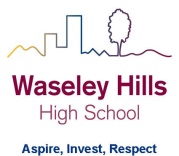 Monday June 22nd to Friday July 3rd Subject: 	Science		Year:	10			Topic/theme: C6.3 Earths systems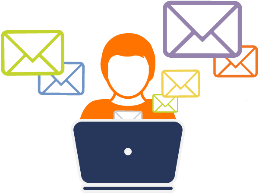 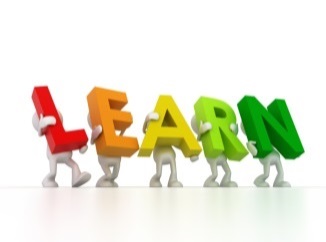 Three stages to online learning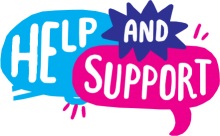 We are here to help you within school opening hours:Learning tasks for this fortnight: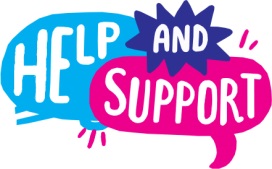 Need help?HomeAccess+ https://facility.waseley.networcs.net/HAP/login.aspx?ReturnUrl=%2fhap (use your normal school username and password).Pupil and parent help page:  https://www.waseleyhills.worcs.sch.uk/coronavirus-independent-learning/help-for-parents-and-pupils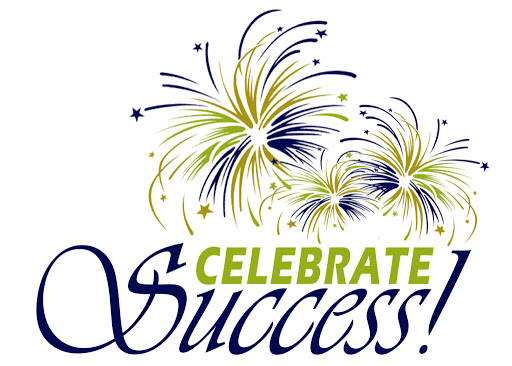 Fancy showing your best work off?You can email a photo of you doing something great, or an example of your best piece of work to your Head of Year for our celebrations assemblies when we return.  Yr 7 please email Mrs Williams at jewilliams@waseleyhills.worcs.sch.uk Yr 8 please email Mrs Bridgeman at jbridgeman@waseleyhills.worcs.sch.ukYr 9 please email Mrs Bradley at kjbradley@waseleyhills.worcs.sch.ukYr 10 please email Mr Jones at djones@waseleyhills.worcs.sch.ukPlease keep your work organised in subjects as we are excited to see what you have achieved and reward you for it when we return.Stage One – Reading TaskStage Two – Completing TasksStage Three – Assessing your learning and feedbackRead the lessons in the table below.  Think about what you need to learn from the task. It may help to look at the other lessons too as this will show you where your learning is heading.  Find the resources you need.  In some instances you may need to log into HomeAccess+ and find the file on the coursework drive (S).  Login with your normal school username and password.  Use the resource as described to complete the suggested task.  Reflect on the teacher’s question.Click here for HomeAccess+ driveClick here for help with accessing HomeAccess+At the end of the two weeks you will be set a task by your teacher on Show My Homework.  This is submitted in SMHWK.   This task will assess your learning and allow us to give you feedback.These assessment tasks are optional but submitting them is very helpful for you and your teacher to understand what you have learnt.Email your teacherJoin your teacher for a support chat sessionRing school receptionYou can now email your teacher using your Office 365 email address. You can also email Mr Baker or the Subject Leader using the contact info above (top right). You will also receive an invite during the two week period to join an online support chat with your teacher.Call 0121 4535211 within school hours. They will email your teacher and ask them to contact you.Lesson Aim:What you need to take from this lesson Resource(s) to use:Hyperlinks to videos etcHomeAccess+ file locationSuggested task:1In this lesson you will learn…To describe how the composition of the atmosphere has changed over time.To describe how it is thought an oxygen-rich atmosphere developed over time.Description of resource:For this whole topic you will need to access the work booklet “C6.3 work booklet for weeks 11-12” This is available on HomeAccess+ in: Homeaccess+/S coursework/ chemistry/independent learning 2020This is a full document for this topic. You can work through in your own time but I have broken it down into 5 lessons to help you. You can print it or complete the activities on paper.https://www.youtube.com/watch?v=Jl34dmbtmnUhttps://www.youtube.com/watch?v=l0h_-3M0PsoDescription of what you need to do (step by step):Using the workbook lesson 1:Watch the YouTube links in resources area.Complete the timeline of evolution of the atmosphere using the statements and put them in the correct order.Complete the pie chart for the gases present in the atmosphere now.A question your teacher would have asked you at the end of this lesson is: In order for oxygen to be present in the atmosphere what key process had to happen?2In this lesson you will learn…describe the greenhouse effect Continue to use the workbook – see lesson 1Useful websites:https://www.bbc.co.uk/bitesize/articles/zh8bcqt this is a daily BBC Bitesize lesson on the greenhouse effect and global warmingDescription of what you need to do (step by step):Using the workbook Lesson 2:Read and HIGHLIGHT the information and complete the task: create a detailed leaflet about the greenhouse effect.A question your teacher would have asked you at the end of this lesson is: How can you compare the Earth’s atmosphere to a greenhouse?3In this lesson you will learn…To evaluate the evidence for additional causes of climate change and describe the correlation between change in atmospheric carbon dioxide concentration and the consumption of fossil fuelsdescribe the potential effects of increased levels of carbon dioxide and methane on the Earth’s climateContinue to use the workbook – see lesson 1https://www.bbc.co.uk/programmes/p076w7g5Description of what you need to do (step by step):Using the workbook Lesson 3:Watch the David Attenborough video on climate change. Read and HIGHLIGHT the information and complete the questions.A question your teacher would have asked you at the end of this lesson is: What are some of the effects of the enhanced greenhouse effect and climate change?4In this lesson you will learn…describe the major sources of carbon monoxide, sulphur dioxide, oxides of nitrogen and particulates in the atmosphere and explain the problems caused by increased amounts of these substancesContinue to use the workbook – see lesson 1https://www.bbc.co.uk/news/world-europe-48762911 - interesting article on pollution in the news. https://www.theguardian.com/environment/2016/may/17/how-are-cities-around-the-world-tackling-air-pollution - article on how cities are reducing pollutionDescription of what you need to do (step by step):Using the workbook Lesson 4:Read and HIGHLIGHT the information and complete the questions in this section.A question your teacher would have asked you at the end of this lesson is: How can you and your friends and family reduce pollution? What impact might you see by doing that?How has the pandemic effected pollution?5In this lesson you will learn…To describe the methods for increasing the availability of potable water in terms of the separation techniques used including ease of treatment of waste, ground and salt water.Continue to use the workbook – see lesson 1Bitesize lesson on potable waterhttps://www.bbc.co.uk/bitesize/articles/z4f7xycDescription of what you need to do (step by step):Using the workbook Lesson 5:Complete the Bitesize daily lesson by watching the video and complete the Activity 1 quiz.Read through the notes, HIGHLIGHT and complete the task on sewage treatment.A question your teacher would have asked you at the end of this lesson is: What is potable water?How will we assess you learning?Years 7 and 8: Pupils will be set an interactive quiz using this information on Show My Homework or asked to submit a piece of work such as a photograph of art work.Year 9 to 11: Pupils may be set an interactive quiz or a written task via Show My Homework.How will we assess you learning?Years 7 and 8: Pupils will be set an interactive quiz using this information on Show My Homework or asked to submit a piece of work such as a photograph of art work.Year 9 to 11: Pupils may be set an interactive quiz or a written task via Show My Homework.How will we assess you learning?Years 7 and 8: Pupils will be set an interactive quiz using this information on Show My Homework or asked to submit a piece of work such as a photograph of art work.Year 9 to 11: Pupils may be set an interactive quiz or a written task via Show My Homework.How will we assess you learning?Years 7 and 8: Pupils will be set an interactive quiz using this information on Show My Homework or asked to submit a piece of work such as a photograph of art work.Year 9 to 11: Pupils may be set an interactive quiz or a written task via Show My Homework.